Obligatorisk vedlegg til digital oppmoding om utbetaling 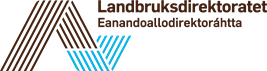 Rapportering for ordninga Tilskot til drenering av jordbruksjordFyll inn relevant informasjon for dei tiltaka du har fått tilskot til i samsvar med tilskotsbrevet. Grøftekart i samsvar med krav til slike kart i tilskotsbrevet, er nødvendig dokumentasjon for å få utbetalt tilskot. 
Legg også ved aktuell tilleggsdokumentasjon på at arbeidet er gjort som vedlegg til oppmoding om utbetaling.Type utbetalingsoppmodingType utbetalingsoppmodingOppgje om du ber om en delutbetaling eller sluttutbetalingDelutbetaling                  Oppgje om du ber om en delutbetaling eller sluttutbetalingSluttutbetaling                SaksnummerSaksnummerOppgje saksnummer slik det er gjeve opp i tilskotsbrevetDreneringsarbeid og tiltakDreneringsarbeid og tiltakEr arbeidet utført i samsvar med planen?Ja              Er arbeidet utført i samsvar med planen?Nei            Omtale av eventuelle avvik frå planenEr dreneringsarbeidet ferdig?Ja              Er dreneringsarbeidet ferdig?Nei            Når vart arbeidet i tilfelle avslutta?Tal dekar drenert/grøftaTal meter grøftaEr sikringstiltak for inntakskummar og utløp utført i samsvar med planen?Ja               Er sikringstiltak for inntakskummar og utløp utført i samsvar med planen?Nei             Omtale av eventuelle avvik frå planenKven har utført dreneringa?KostnadarKostnadarKostnadar med materiale og arbeid (ekskl. mva.) Kostnadar med materiale og arbeid (ekskl. mva.) Materialekr                  Arbeidkr                  Sum kostnadarkr                      Kommentar